FIERA ROMA POSTICIPA ROMA MOTODAYSNUOVE DATE: DAL 17 AL 19 APRILE 2020LA TUTELA DELLA SALUTE E DELL’ECONOMIA AL CENTRO DELLA SCELTARoma, 25 febbraio 2020 - Fiera Roma, in considerazione degli ultimi sviluppi legati alla diffusione del Coronavirus, ha deciso di posticipare la prossima edizione di Roma Motodays, le nuove date sono dal 17 al 19 aprile 2020. La scelta è stata presa dopo un attento confronto con gli operatori del settore e mira alla tutela della salute e dell’economia. “Abbiamo ritenuto, nonostante il protocollo pubblico non prescrivesse il rinvio, che questa fosse la decisione più giusta da prendere, a tutela sia della salute dei nostri visitatori, espositori e lavoratori, sia degli interessi economici delle aziende coinvolte e di Fiera Roma stessa - spiega Pietro Piccinetti, Amministratore unico e Direttore generale di Fiera Roma. - In questo delicato frangente è fondamentale mantenere la calma, evitando di soffiare su facili allarmismi e di alimentare dannose isterie. È responsabile cercare soluzioni che salvaguardino il più possibile  la salute pubblica, ma anche il diritto al lavoro di centinaia e centinaia di famiglie, che il contraccolpo economico legato alla situazione mette a repentaglio. Le nostre istituzioni - sottolinea Piccinetti - stanno affrontando il pericolo del virus con scrupolosità ammirevole, auspichiamo che altrettanto si faccia in Europa, con politiche comuni di controllo del contagio, attualmente non pervenute”.Tutto lo staff di Roma Motodays ha lavorato per espletare al meglio il proprio compito e cercare di portare a termine lo svolgimento dell’evento nelle date prestabilite. Solo nelle ultime ore, preso atto della situazione a carattere nazionale si è optato per lo spostamento. La nuova data inserita nel calendario del polo fieristico garantisce al settore delle due ruote la massima visibilità nel momento più importante per il mercato e nel periodo durante il quale il pubblico può essere facilitato nell’acquisto dopo aver visionato e provato concretamente il prodotto.Sia il valore immesso sul mercato per effetto delle EPAC, Electric Pedal Assisted Cycle,  negli ultimi 5 anni, sia i dati relativi alla chiusura dell’anno per il settore due ruote a motore, che solo nel Lazio ha visto 24.638 immatricolazione nel 2019, rafforzano l’assunto che Roma Motodays è un asset importante nell’intero panorama fieristico nazionale ed è un sostegno concreto per i costruttori e l’indotto.Follow us:FB @Roma Motodays Instagram @romamotodaysofficial Sito motodays.it #motodays#tuttelemotoportanoaromaPer ulteriori informazioni MarroneCattelan: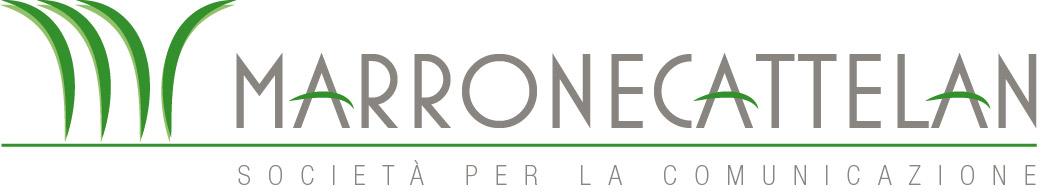 Giulia Marrone: Cell. +39.347.6172533 E-mail: giulia@marronecattelan.com  Alessia Cattelan: Cell. +39.347.9182807 E Mail:alessia@marronecattelan.com